     CircleTalk™ Leader  Course-Leading Virtual Circles $495 In each week of this course, CircleTalk™ faculty teach the lessons critical for learning how to facilitate small     groups and implement the CircleTalk™ Curriculum.5 modules:  Participants will be guided in an asynchronous and virtual journey through presentations, engaging learning activities and demonstration videos.  Live coaching calls answer  questions and support skill practice through scheduled video calls. Course faculty provide important resources and demonstrations specific to acquiring leader skills.Course includes program materials, Instructional Guide and Curriculum  Set 1-12.Go to CircleTalk.org for more information!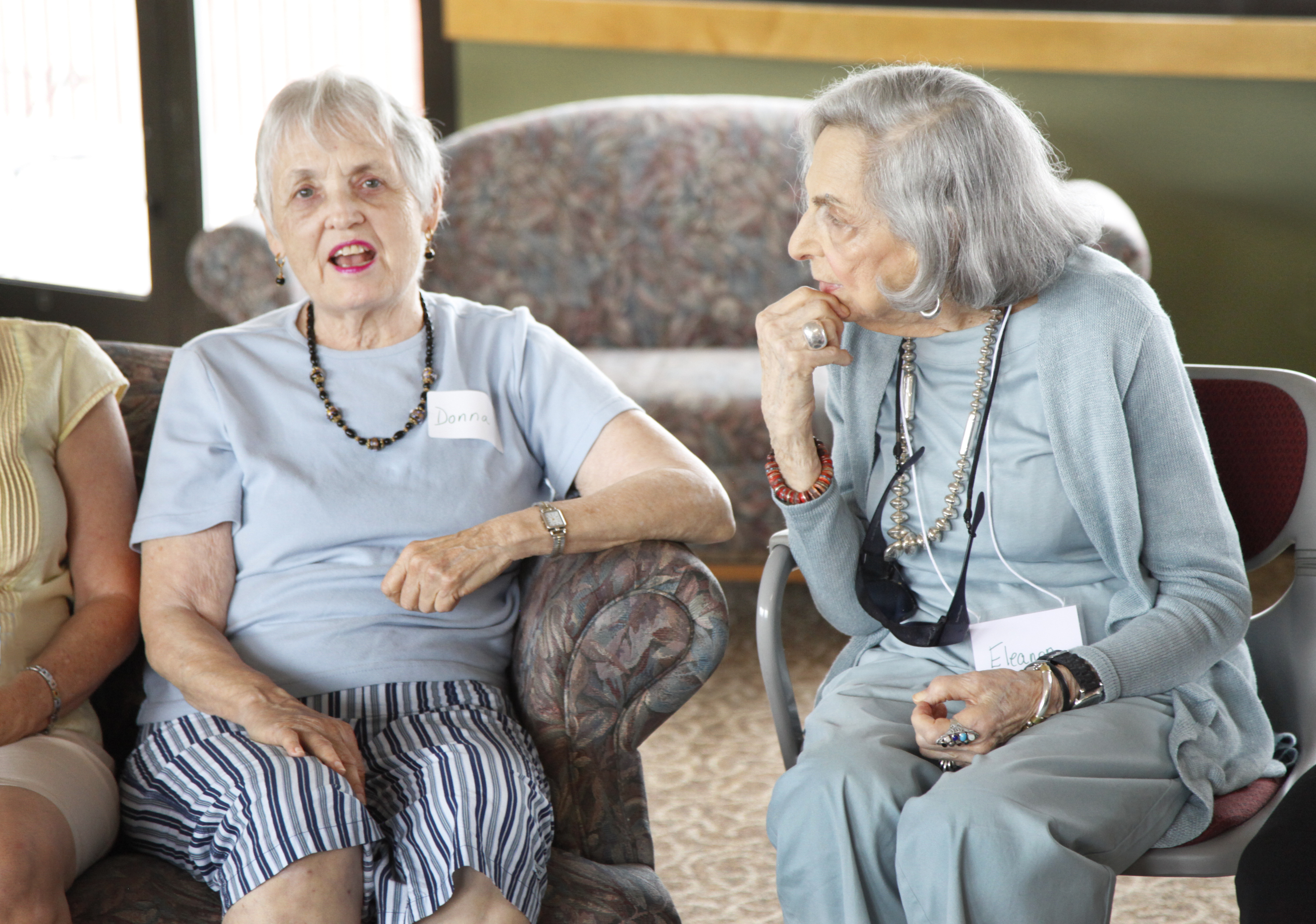 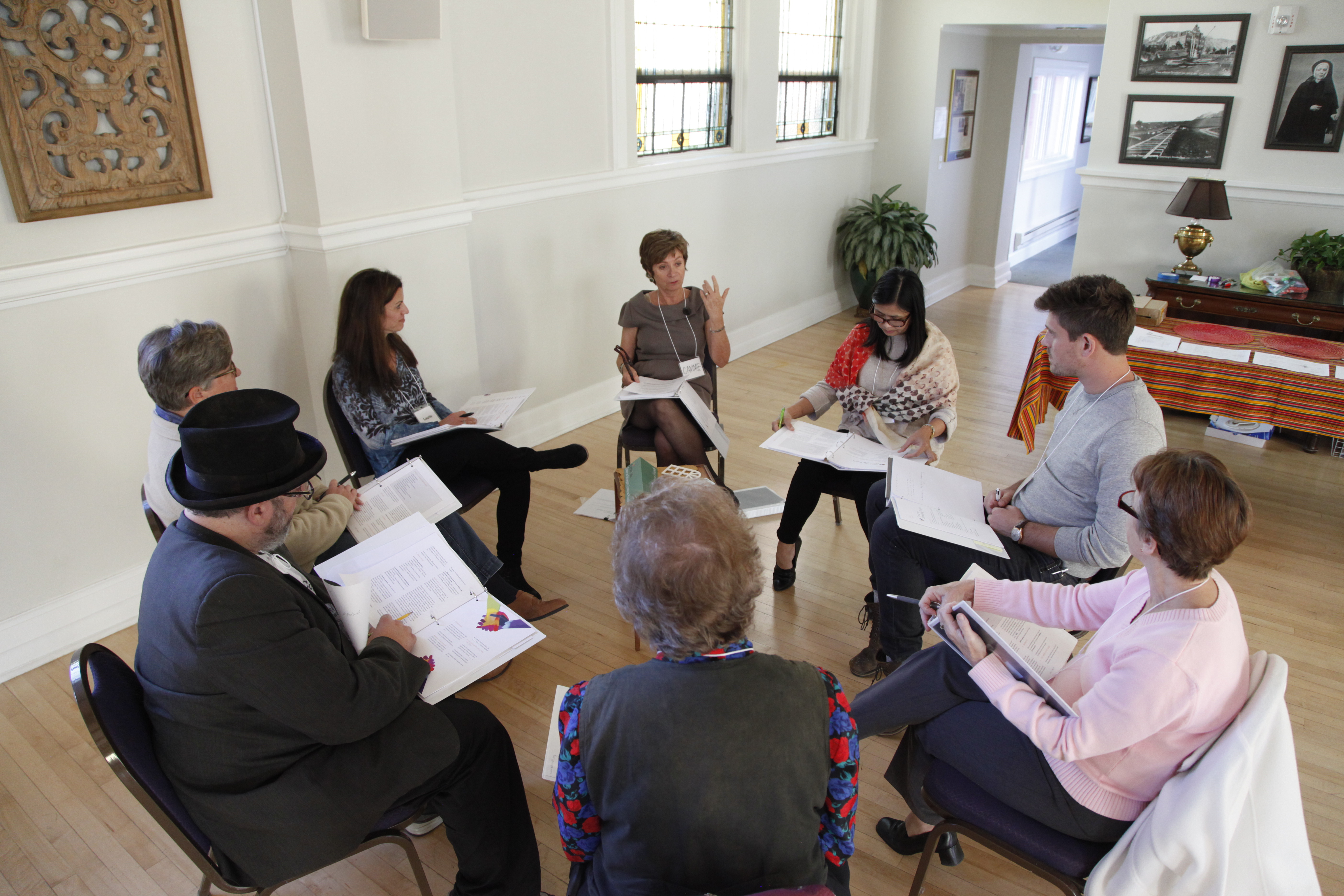 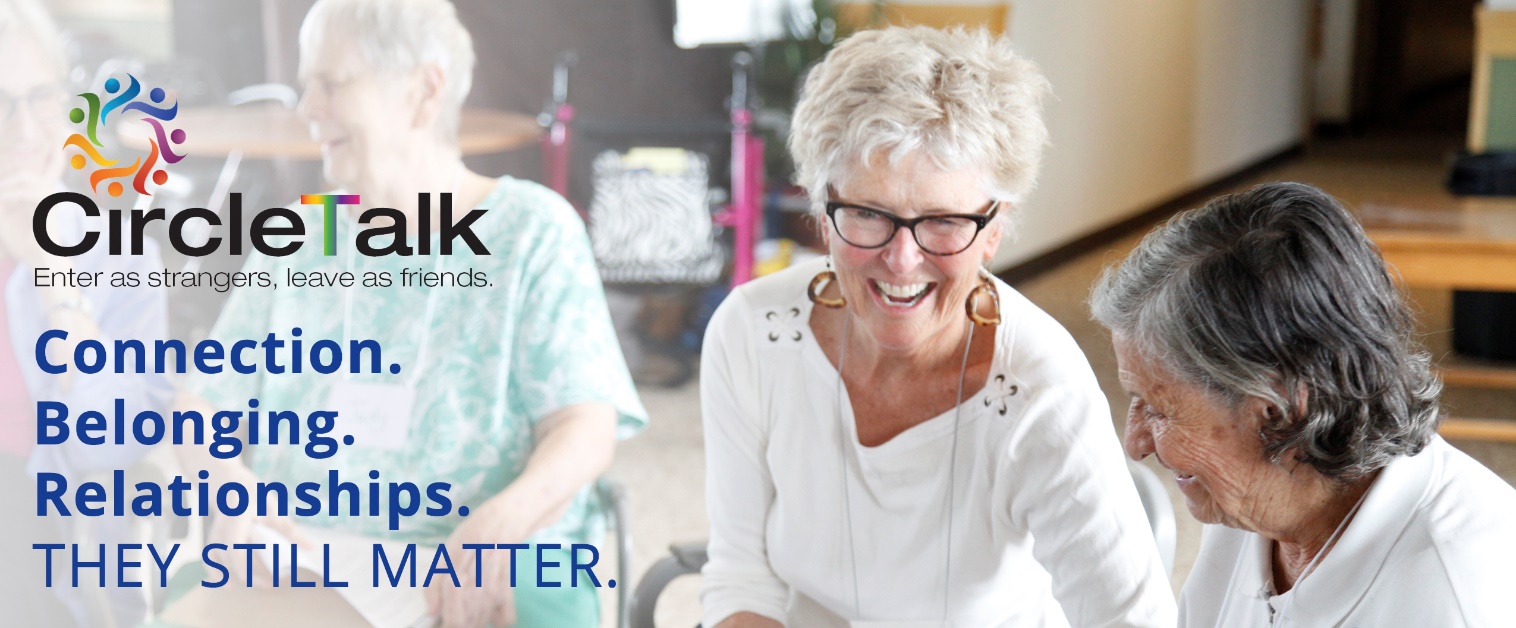 